ПОЛОЖЕНИЕ о краеведческом фотоконкурсе «Эпохи Кузнецка» 1. Общие положения1.1. Настоящее Положение регламентирует организацию и проведение фотоконкурса «Эпохи Кузнецка» (далее – Конкурс). 1.2. Учредителем и организатором Конкурса является МБУ «Кузнецкая центральная городская библиотека им. А.Н. Радищева»1.3. Конкурс проводится в рамках мероприятий, посвященных 320-летию города Кузнецка.2. Цель и задачи Конкурса2.2. Цель Конкурса:популяризация историко-культурного наследия города Кузнецка.2.3. Задачи Конкурса:формирование позитивного имиджа города Кузнецка;развитие творческого потенциала кузнечан с помощью искусства фотографии;создание фотобанка для разработки краеведческого web-ресурса «Кузнецк в прошлом и настоящем». 3. Участники Конкурса3.1. В Конкурсе могут принять участие граждане, проживающие в городе Кузнецке и Кузнецком районе.3.2. Возраст участников Конкурса не ограничен.4. Номинации Конкурса«Старые&Новые» (Приложение 1)«Знай, где стоишь» (Приложение 2)«Связь времён» (Приложение 3)5. Сроки проведения Конкурса и подведение итогов5.1. Подготовительный этап с 03.12.18 по 09.01.19 5.2. Работы принимаются с 10 января по 25 августа 2019 года.5.2. Подведение итогов Конкурса состоится в центральной городской библиотеке им. А.Н. Радищева в рамках Недели землячества в городе Кузнецке (сентябрь 2019 года). Точная дата будет сообщена участникам Конкурса дополнительно.5.3. Победителям конкурса вручаются дипломы, памятные призы. 6. Условия Конкурса6.1. На Конкурс принимаются напечатанные фотографии формата А4  (20×40 см).  Предоставление на Конкурс цифровой версии фотографии в высоком разрешении ОБЯЗАТЕЛЬНО. 6.2. Каждая работа должна сопровождаться информацией  о названии работы и номинации, а также, с согласия автора, о персональных данных: фамилия, имя, отчество автора, год рождения, контактные телефоны (Приложение 4).6.3. Работы могут быть только авторскими, не заимствованными полностью из информационно-телекоммуникационной сети Интернет и не нарушающими авторских прав третьих лиц. 6.4. Каждый участник может прислать на Конкурс неограниченное количество фотографий в каждой номинации.6.5. Не принимаются к участию в Конкурсе фотографии, содержание которых расходится с общепризнанными канонами этики и морали.6.6. Организаторы обязуются не использовать фотографии участников в коммерческих целях без согласования с автором, и оставляют за собой право использовать фотоматериалы для формирования выставок, оформления мероприятий (с указанием авторства), публикации в средствах массовой информации.6.7. При создании конкурсной работы допускается использование любых графических редакторов.6.8. В направляемых на Конкурс работах обязательно должна прослеживаться связь с жизнью города. 7. Критерии оценки работ7.1. Соответствие теме Конкурса и выбранной номинации.7.2. Оригинальность сюжета.7.3. Творческий подход. 8. Жюри Конкурса Для определения победителей Конкурса формируется жюри, в состав которого войдут представители организатора и спонсоров.Контактная информация:Адрес библиотеки: г. Кузнецк, ул. Кирова, д. 100. Почта: kuzpushk58@yndex.ru.Официальный вэб-сайт: http://kuzbibliok.ru/Группа Вконтакте: https://vk.com/radishevlibraryГруппа в Одноклассниках: https://www.ok.ru/mbukuznetsТелефон для справок: (8-841-57) 3-26-14; 2-41-48.Телефон координатора: 8-927-379-70-21 (Наталья Петровна Иванова)Приложение 1Номинация «Старые&Новые»Предлагаем Вам провести небольшую исследовательскую и творческую  работу.Алгоритм действий в рамках работы:1. Зайдите на официальный сайт МБУ «Кузнецкая ЦГБ им. А.Н. Радищева» http://kuzbibliok.ru/ → (баннер «Конкурс «Эпохи Кузнецка») → папка «Фото старого Кузнецка»  → выберите фотографию, с которой Вы будете работать.2. Определите место, изображенное на выбранной фотографии. Возможно использование поиска по фото в Яндексе https://yandex.ru/images/ 3. Сфотографируйте это место с соблюдением ракурса. 4. Совместите старое и новое фото любым способом в любом из графических редакторов.НАПРИМЕР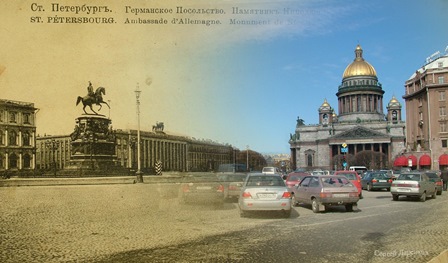 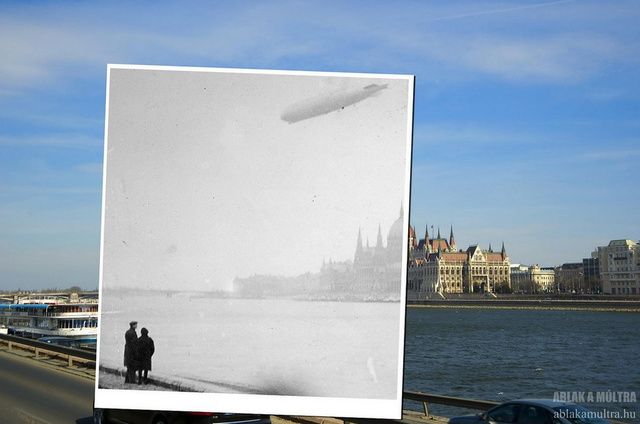 5. Сохраните фотографию в высоком разрешении и напечатайте её в размере формата А4.6. Принесите работу (вместе с электронной версией) в центральную городскую библиотеку им. А.Н. Радищева по адресу: Кузнецк, ул. Кирова, д. 1007. Приложите к работе информацию в соответствии с Приложением 4.Приложение 2Номинация «Знай, где стоишь»Предлагаем Вам провести небольшую исследовательскую и творческую  работу.Алгоритм действий в рамках работы:1. Зайдите на официальный сайт МБУ «Кузнецкая ЦГБ им. А.Н. Радищева» http://kuzbibliok.ru/ → (баннер «Конкурс «Эпохи Кузнецка») → папка «Фото исчезнувших зданий Кузнецка»  → выберите фотографию, с которой Вы будете работать.2. Определите место, изображенное на выбранной фотографии. Возможно использование поиска по фото в Яндексе https://yandex.ru/images/ 3. Сфотографируйтесь на этом месте. 4. Вставьте в новое фото исчезнувшее здание в любом из графических редакторов.НАПРИМЕР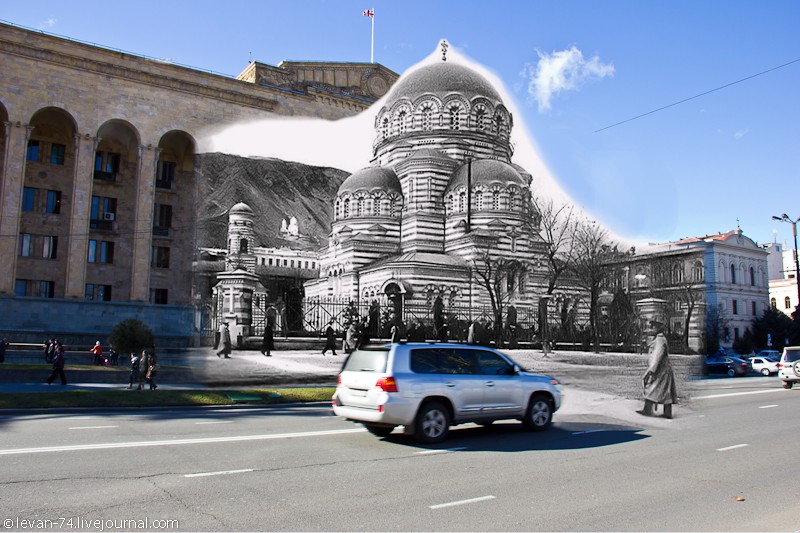 5. Сохраните фотографию в высоком разрешении и напечатайте её в размере формата А4.6. Принесите работу (вместе с электронной версией) в центральную городскую библиотеку им. А.Н. Радищева по адресу: Кузнецк, ул. Кирова, д. 1007. Приложите к работе информацию в соответствии с Приложением 4.Приложение 3Номинация «Связь времён»Предлагаем Вам провести небольшую творческую  работу.Алгоритм действий в рамках работы:1. Найдите в семейном архиве фотографию с изображением узнаваемого места в Кузнецке. На фото может быть изображен как автор работы, так и члены его семьи разных поколений.2. Сфотографируйтесь на этом же месте. Интервал между созданием фотографий должен составлять не менее 10 лет.3. Совместите старое и новое фото любым способом в любом из графических редакторов. В получившейся работе элементы старой фотографии должны быть черно-белыми, новой фотографии – цветными.Приложение 4ПРИМЕЧАНИЕ: Каждая работа одного автора должна сопровождаться данной информацией  Фамилия, имя, отчество участникаГод рожденияКонтактные данныетелефон:e-mail:НоминацияНазвание работыДЛЯ НОМИНАЦИИ 1Указать ориентиры, по которым можно узнать месторасположение изображенного на фото объекта (например: «на фото изображен перекресток улиц Белинского и Комсомольской», или «на фото изображено здание, расположенное у «чугунного» моста»)ДЛЯ НОМИНАЦИИ 2Назвать исчезнувшее здание, изображение которого использовалось при создании фотоработы. ДЛЯ НОМИНАЦИИ 3Назвать историческое, памятное, любимое место г. Кузнецка, где  на фото изображены Вы или Ваши близкие.